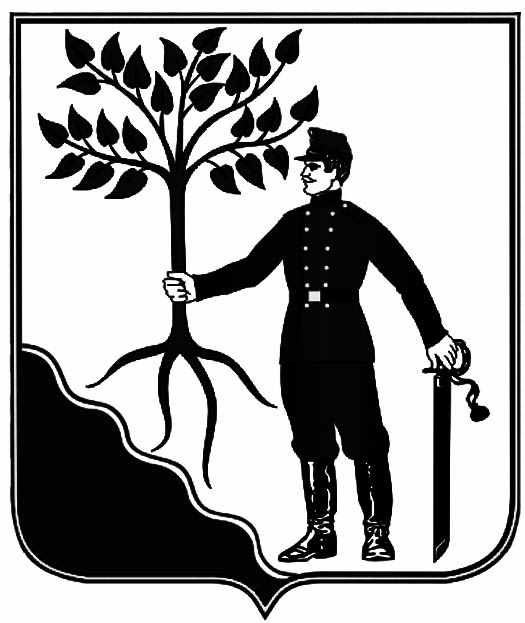 НОВОКУБАНСКИЙ РАЙОНСОВЕТ НОВОКУБАНСКОГО ГОРОДСКОГО ПОСЕЛЕНИЯНОВОКУБАНСКОГО РАЙОНАРЕШЕНИЕ21.02.2024											№ 579г. НовокубанскО внесении изменений в решение Совета Новокубанского городского поселения Новокубанского района от 23 ноября 2018 года № 550 «Об утверждении  Перечня земельных участков, расположенных на территории Новокубанского городского поселения Новокубанского района, предоставляемых для индивидуального жилищного строительства гражданам, имеющим трех и более детей» (с изменениями от 18 апреля 2019 года № 607, 23 августа 2019 года № 649, 20 декабря 2019 года № 64,    20 марта 2020 года № 94, 30 сентября 2020 года № 140, 29 января 2021 года № 199, 25 июня 2021 года № 259, 23 июля 2021 года № 265, 24 сентября   2021 года № 278, 22 октября 2021 года № 288, 19 ноября 2021 года № 297, 25 марта 2022 года № 358, 29 июля 2022 года № 399, 25 ноября 2022 года № 430, 16 февраля 2023 года № 459, 21 июля 2023 года № 505, 25 августа 2023 года № 515)В соответствии с Земельным кодексом Российской Федерации, Федеральным законом от 06 октября 2003 года       № 131-ФЗ «Об общих принципах организации местного самоуправления в Российской Федерации», законом Краснодарского края от 05 ноября 2002 года № 532-КЗ «Об основах регулирования земельных отношений в Краснодарском крае», законом Краснодарского края от 26 декабря 2014 года № 3085-КЗ «О предоставлении гражданам, имеющим трех и более детей, в собственность бесплатно земельных участков, находящихся в государственной или муниципальной собственности», в связи с предоставлением земельных участков в собственность бесплатно для строительства гражданам, имеющим трех и более детей, руководствуясь Уставом Новокубанского городского поселения Новокубанского района, Совет Новокубанского городского поселения Новокубанского района,  р е ш и л:1. Внести в решение Совета Новокубанского городского поселения Новокубанского района от 23 ноября 2018 года № 550 «Об утверждении  Перечня земельных участков, расположенных на территории Новокубанского городского поселения Новокубанского района, предоставляемых для индивидуального жилищного строительства гражданам, имеющим трех и более детей» (с изменениями от 18 апреля 2019 года № 607, 23 августа 2019 года № 649, 20 декабря 2019 года № 64, 20 марта 2020 года № 94, 30 сентября 2020 года № 140, 29 января 2021 года № 199, 25 июня 2021 года № 259, 23 июля 2021 года № 265, 24 сентября 2021 года № 278, 22 октября 2021 года № 288, 19 ноября 2021 года № 297, 25 марта 2022 года № 358, 29 июля 2022 года № 399, 25 ноября 2022 года  № 430, 16 февраля 2023 года  № 459, 21 июля 2023 года № 505, 25 августа 2023 года № 515) следующие изменения:1.1. Исключить земельные участки из Перечня, утвержденного решением Совета Новокубанского городского поселения Новокубанского района от 23 ноября 2018 года № 550 «Об утверждении Перечня земельных участков, расположенных на территории Новокубанского городского поселения Новокубанского района, предоставляемых для индивидуального жилищного строительства гражданам, имеющим трех и более детей» (с изменениями от 18 апреля 2019 года № 607, 23 августа 2019 года № 649, 20 декабря 2019 года № 64, 20 марта 2020 года № 94, 30 сентября 2020 года    № 140, 29 января 2021 года № 199, 25 июня 2021 года № 259, 23 июля 2021 года № 265, 24 сентября 2021 года № 278, 22 октября 2021 года № 288,   19 ноября 2021 года № 297, 25 марта 2022 года № 358, 29 июля 2022 года № 39, 25 ноября 2022 года № 430, 16 февраля 2023 года № 459, 21 июля 2023 года № 505, 25 августа 2023 года № 515), согласно приложению № 1                                к настоящему решению.1.2. Утвердить Перечень земельных участков, расположенных на территории Новокубанского городского поселения Новокубанского района, предоставляемых для индивидуального жилищного строительства гражданам, имеющим трех и более детей, согласно приложению № 2 к настоящему решению.2. Управлению имущественных и земельных отношений, архитектуры и градостроительства администрации Новокубанского городского поселения Новокубанского района (Никитенко) настоящее решение:1) опубликовать в информационном бюллетене «Вестник Новокубанского городского поселения Новокубанского района»;2) разместить на официальном сайте Новокубанского городского поселения Новокубанского района в информационно-телекоммуникационной сети «Интернет» (www.ngpnr.ru).3. Контроль за исполнением настоящего решения возложить на заместителя председателя комитета Совета Новокубанского городского поселения Новокубанского района по нормотворчеству и контролю за выполнением органами и должностными лицами Новокубанского городского поселения Новокубанского района полномочий по решению вопросов местного значения Д.П. Вильготский.4. Решение вступает в силу со дня его официального опубликования в информационном бюллетене «Вестник Новокубанского городского поселения Новокубанского района» и подлежит размещению на официальном сайте администрации Новокубанского городского поселения Новокубанского района (www.ngpnr.ru).Приложениек решению СоветаНовокубанского городского поселения Новокубанскогорайонаот 21.02.2024года  № 579Приложение к решению СоветаНовокубанского городского поселения Новокубанскогорайонаот 23.11.2018 года  № 550Переченьземельных участков, расположенных на территории Новокубанского городского поселения Новокубанского района, предоставляемых для индивидуального жилищного строительства гражданам, имеющим трех и более детейНачальник управления имущественных и земельныхотношений, архитектуры и градостроительстваадминистрации Новокубанского городского поселения Новокубанского района                                                                                                                                 М.В.НикитенкоАДМИНИСТРАЦИЯНОВОКУБАНСКОГО ГОРОДСКОГО ПОСЕЛЕНИЯ НОВОКУБАНСКОГО РАЙОНАПОСТАНОВЛЕНИЕОт 06.03.2024 										№ 362НовокубанскО назначении голосования по отбору общественных территорий, подлежащих благоустройству в 2025 годуВ соответствии с Федеральным законом от 06 октября 2003 года № 131-ФЗ «Об общих принципах организации местного самоуправления в Российской Федерации», постановлением Правительства Российской Федерации от 10 февраля 2017 года № 169 «Об утверждении Правил предоставления и распределения субсидий из федерального бюджета бюджетам субъектов Российской Федерации на поддержку государственных программ субъектов Российской Федерации и муниципальных программ формирования современной городской среды», решением Совета Новокубанского городского поселения Новокубанского района от 29 декабря 2017 года № 431 «Об утверждении порядка организации и проведения голосования по отбору общественных территорий, подлежащих благоустройству в первоочередном порядке» в целях реализации мероприятий по благоустройству территории Новокубанского городского поселения Новокубанского района                            п о с т а н о в л я ю:1. Провести голосование на территории Новокубанского городского поселения Новокубанского района отбору общественных территорий, подлежащих благоустройству в 2025 году, с 15 марта 2024 года  по 30 апреля 2024 года».2. Определить, что голосование будет осуществляться:с 15 марта 2024 года по 17 марта 2024 года – в офлайн формате на избирательных участках;с 18 марта 2024 года по 30 апреля 2024 года в форме интернет голосования, проводимого через информационно-телекоммуникационную сеть «Интернет». 3. Утвердить перечень общественных территорий, подлежащих благоустройству в первоочередном порядке в 2025 году в рамках реализации муниципальной программы Новокубанского городского поселения Новокубанского района, представленный общественной комиссией согласно приложения.4. Контроль за исполнением настоящего постановления возложить на исполняющего обязанности заместителя главы Новокубанского городского поселения  Новокубанского района,  начальника отдела по вопросам ГО ЧС А.В. Синельникова.	5. Настоящее постановление вступает в силу со дня его официального опубликования в информационном бюллетене «Вестник» Новокубанского городского поселения Новокубанского района и подлежит размещению на сайте администрации Новокубанского городского поселения Новокубанского района.Глава Новокубанского городского поселенияНовокубанского района                                                                                                                                                 П.В. МанаковПЕРЕЧЕНЬобщественных территорий, подлежащих благоустройству в первоочередном порядке в рамках реализации муниципальной программы Новокубанского городского поселения Новокубанского района в 2025 годуИсполняющий обязанности заместителя главыНовокубанского городского поселенияНовокубанского района, начальника отдела по вопросам ГО ЧС                                                                                                                                                    А.В. Синельников    Информационный бюллетень «Вестник Новокубанского городского поселения Новокубанского района»№ 12 от 06.03.2024г. Учредитель: Совет Новокубанского городского поселения Новокубанского районаГлава Новокубанского городского поселенияНовокубанского района__________________        П.В. МанаковПредседатель СоветаНовокубанского городского поселенияНовокубанского района________________       Е.В. Головченко№ п/пКадастровый номер земельного участкаМестоположение земельного участкаВид разрешенного использования земельного участкаПлощадь земельного участка, кв.м.123:21:0401012:2160Российская Федерация, Краснодарский край, муниципальный район Новокубанский, городское поселение Новокубанское, город Новокубанск, переулок Орловский, 4Для индивидуального жилищного строительства [2.1]724223:21:0401012:2164Российская Федерация, Краснодарский край, муниципальный район Новокубанский, городское поселение Новокубанское, город Новокубанск, переулок Орловский, 6Для индивидуального жилищного строительства [2.1]709323:21:0401012:2158Российская Федерация, Краснодарский край, муниципальный район Новокубанский, городское поселение Новокубанское, город Новокубанск, переулок Орловский, 8Для индивидуального жилищного строительства [2.1]715423:21:0401012:2159Российская Федерация, Краснодарский край, муниципальный район Новокубанский, городское поселение Новокубанское, город Новокубанск, переулок Орловский, 10Для индивидуального жилищного строительства [2.1]688523:21:0401012:2161Российская Федерация, Краснодарский край, муниципальный район Новокубанский, городское поселение Новокубанское, город Новокубанск, переулок Орловский, 12Для индивидуального жилищного строительства [2.1]639623:21:0401012:2163Российская Федерация, Краснодарский край, муниципальный район Новокубанский, городское поселение Новокубанское, город Новокубанск, переулок Орловский, 14Для индивидуального жилищного строительства [2.1]727723:21:0401012:2162Российская Федерация, Краснодарский край, муниципальный район Новокубанский, городское поселение Новокубанское, город Новокубанск, переулок Орловский, 16Для индивидуального жилищного строительства [2.1]804Приложениек  постановлению администрации Новокубанского городского поселения Новокубанского районаот 06.03.2024  год  № 362№п/пНаименование (месторасположение) общественной территории1Благоустройство общественной территории с кадастровым номером 23:21:0401007:4213 в г. Новокубанске Краснодарского края.«Лебединое озеро»2Благоустройство  общественной территории с кадастровым номером 23:21:0401012:1636 в г. Новокубанске Краснодарского края.«Дубовая роща»3Благоустройство общественной территории с кадастровым номером 23:21:0401005:4617 в г.Новокубанске на пересечение ул.Первомайской и ул.ПарковойПарк «Хуторок»Информационный бюллетень «Вестник Новокубанского городского поселения Новокубанского района»Адрес редакции-издателя:352235, Краснодарский край, Новокубанский район, г. Новокубанск, ул. Первомайская, 128.Главный редактор А. Е. ВорожкоНомер подписан к печати 06.03.2024 в 10-00Тираж 30 экземпляровДата выхода бюллетеня 06.03.2024Распространяется бесплатно